	Женева, 15 октября 2013 годаУважаемая госпожа,
уважаемый господин,1	По просьбе председателя 17-й Исследовательской комиссии (Безопасность) имею честь сообщить вам, что указанная Исследовательская комиссия, собрание которой состоится с 15 по 24 января 2014 года, намеревается применить для утверждения вышеупомянутого проекта новой Рекомендации процедуру, описанную в разделе 9 Резолюции 1 (Дубай, 2012 г.) ВАСЭ.2	Название, резюме предлагаемого к утверждению проекта новой Рекомендации МСЭ-Т и указание на место его размещения содержатся в Приложении 1.3	Просьба ко всем Государствам – Членам МСЭ, Членам Сектора, Ассоциированным членам или академическим учреждениям, располагающим информацией о принадлежащим им или другим сторонам патентах, которые могут полностью либо частично охватывать элементы проекта предлагаемой к утверждению Рекомендации, сообщить об этом БСЭ в соответствии с общей патентной политикой для МСЭ-Т/МСЭ-R/ИСО/МЭК.Имеющаяся патентная информация доступна в онлайновом режиме на веб-сайте МСЭ-Т (www.itu.int/ITU-T/ipr/).4	Учитывая положения раздела 9 Резолюции 1, заранее благодарю вас за информацию о том, дает ли ваша администрация 17-й Исследовательской комиссии полномочия рассмотреть на своем собрании проект указанной новой Рекомендации на предмет его утверждения, направленную в мой адрес до 2400 UTC 3 января 2014 года.Если какие-либо Государства-Члены сочтут, что рассматривать Рекомендацию на предмет ее утверждения не следует, им необходимо сообщить о причинах такого неодобрения и указать, какие возможные изменения могли бы способствовать дальнейшему рассмотрению и утверждению проекта указанной новой Рекомендации.5	В случае если 70% или более Государств-Членов в своих ответах выскажутся за рассмотрение на собрании Исследовательской комиссии проекта указанной новой Рекомендации на предмет его утверждения, одно пленарное заседание 24 января 2014 года будет отведено для применения процедуры утверждения.В связи с этим предлагаю вашей администрации направить на собрание своего представителя. Администрациям Государств – Членов Союза предлагается сообщить фамилии глав их делегаций. Если ваша администрация желает быть представленной на собрании признанной эксплуатационной организацией, научной или промышленной организацией либо иным объединением, занимающимся вопросами электросвязи, то в соответствии с п. 239 Статьи 19 Конвенции МСЭ необходимо должным образом сообщить об этом Директору БСЭ.6	Повестка дня и вся соответствующая информация, касающаяся собрания 17-й Исследовательской комиссии, будут предоставлены в Коллективном письме 3/17.7	После собрания Директор БСЭ в циркулярном письме уведомит о принятом по данной Рекомендации решении. Эта информация будет также опубликована в Оперативном бюллетене МСЭ.С уважением,Малколм Джонсон
Директор Бюро
стандартизации электросвязиПриложение: 1 ПРИЛОЖЕНИЕ 1
(к Циркуляру 57 БСЭ)Резюме текста и указание на место его размещенияПроект новой Рекомендации МСЭ-Т X.1208 (X.csi)
(COM 17 – R 22)Показатель риска в области кибербезопасности, для укрепления доверия и безопасности при использовании электросвязи/информационно-коммуникационных технологийРезюмеВ Рекомендации МСЭ-Т Х.1208 приводится перечень потенциальных показателей и описывается методика, используемая при расчете меры риска для той или иной организации в отношении этих показателей кибербезопасности. Рекомендация МСЭ-T X.1208 предназначается для помощи организациям, реализующим или эксплуатирующим участок глобальной инфраструктуры информационно-коммуникационных технологий, для оценки их собственного потенциала и риска в области кибербезопасности. Эти руководящие указания имеют целью упростить принятие решения в рамках той или иной организации по совершенствованию кибербезопасности, снижению рисков и тому, куда можно/следует вкладывать ресурсы для повышения своей кибербезопасности.______________Бюро стандартизации 
электросвязи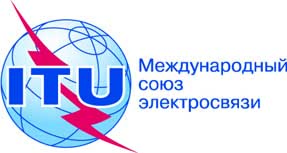 Осн.:Циркуляр 57 БСЭ
COM 17/MEU–	Администрациям Государств – Членов СоюзаТел.:
Факс:
Эл. почта:+41 22 730 5866
+41 22 730 5853
tsbsg17@itu.intКопии:–	Членам Сектора МСЭ-Т–	Ассоциированным членам МСЭ-Т–	Академическим организациям − Членам МСЭ-Т–	Председателю и заместителям председателя 17-й Исследовательской комиссии–	Директору Бюро развития электросвязи–	Директору Бюро радиосвязиПредмет:Собрание 17-й Исследовательской комиссии, имеющее целью утверждение
проекта новой Рекомендации МСЭ-T X.1208 в соответствии с положениями раздела 9 Резолюции 1 (Дубай, 2012 г.) ВАСЭ 
Женева, 15–24 января 2014 года